SKRIPSIPENGARUH  KAPASITAS  PENGEREMAN  DAN VARIASI KECEPATAN TERHADAP  KINERJA  REM TROMOL  DAN REM CAKRAM  PADA MOTOR  YAMAHA RX-KING  135 CCOLEHGUISBERTH  ATHANASIUS KAKISINA2008-71-011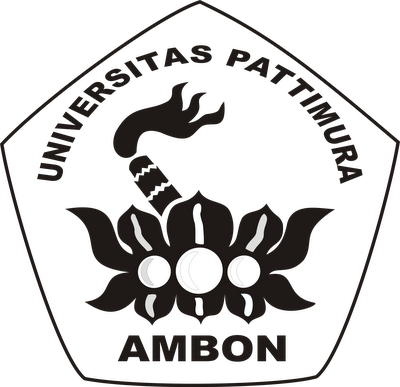 PROGRAM  STUDI TEKNIK  MESIN JURUSAN MESINFAKULTAS TEKNIK UNIVERSITAS  PATTIMURA AMBON2014PENGARUH	KAPASITAS   PENGEREMAN   DAN  VARIASI  KECEPATAN TERHADAP		KINERJA  REM  TROMOL  DAN REM CAKRAM  PADAMOTOR  YAMAHA  RX-KING   135 CCOleh Pembimbing I Pembimbing II: Guisberth. A. Kakisina: J. Louhenapessy, ST., MT: B. G. Tentua, ST., MTABSTRAKPengereman  pada kendaraan roda dua sering mengalami modifikasi yaitu rem tromol dirubah menjadi rem cakaram, baik pada roda depan maupun roda belakang. Terkadang  konsumen  membuat  perubahan  tanpa  mempertimbangkan  kinerja  dari suatu  rem.  Kinerja  pengereman  dari  kendaraan  adalah  waktu  pengereman, jarak pengereman,  perlambatan  dan  efisiensi  pengereman.  Telah  dilakukan  penelitian tentang kapasitas pengereman dan variasi kecepatan terhadap kinerja rem tromol dan rem cakram pada kendaraan Yamaha ~X-KING  135 cc. Modifikasi rem dilakukan pada roda belakangMetode penelitian ini menggunakan pendekatan eksperimen deskriptif melalui pengujian di lapangan dengan variasi beban pengereman 4 kg, 6 kg, 8 kg dan 9 kgserta kecepatan awal 40 km/h, 50 km/h, 60 km/h dan 70 kmIh. Kapasitas pengereman diperoleh berdasarkan perhitungan sesuai beban pengereman. Variabel terikat adalah efisiensi pengeremann. Data pendukung untuk mengetahui pengaruh variasi terhadap variabel terikat adalah waktu yang dibutuhkan sampai kendaraan mencapai jarak 5 m.Kapasitas  pengereman  untuk  rem tromol  lebih besar  dari rem  cakram yaitu untuk  beban  4  kg  kapasitasnya  168,679 N.m  > 38,071 N.m,  untuk  beban  6 kg kapasitasnya 253,016 N.m > 57,106 N.m,  untuk beban 8 kg kapasitasnya  337,356N.m > 76,141 N.m serta untuk beban 9 kg kapasitasnya 379,526 N.m > 85, 659 N.m.Pada kecepatan konstan rem tromol mempunyai efisiensi lebih kecil dari rem cakram untuk semua beban pengereman. Perbandingan kapasitas 168,679 N.m dan kapasitas38.071 N.m mempumyai efisiensi terkecil 29,154 % > 26,448 % pada kecepatan 40 kmlh dan terbesar 81.317 % > 69.003 %   pada kecepatan 70 kmlh. Perbandingan kapasitas  253,016  N.m  dan  kapasitas  57.106  N.m  mempumyai  efisiensi  terkecil28,986 % > 25,771 % pada kecepatan 40 kmIh dan terbesar 73,208 % > 63.074 %pada kecepatan 70 kmlh. Perbandingan kapasitas 337.356 N.m dan kapasitas 76.141N.m mempumyai efisiensi terkecil19,638  % > 15,998 % pada kecepatan 40 kmIh dan terbesar 65.094 % > 49.770  % pada  kecepatan  70 kmIh. Perbandingan  kapasitas379,526 N.m dan kapasitas 85,659 N.m mempumyai efisiensi terkecil  18,151 % >13,804 % pada kecepatan 40 km/h dan terbesar 63.225 % > 47.704 % pada kecepatan70 kmIh. Dilihat dari sisi kapasitas dan efisiensi untuk sumua variasi kecepatan rem cakram lebih baik dari rem tromol.Kata Kunci : Kapasitas Pengereman, Kecepatan, Efisiensi Pengereman